Тема: Написання вивчених букв і співвідношення із відповідними звуками.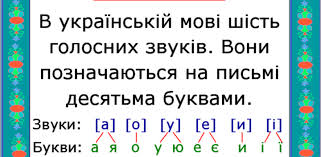 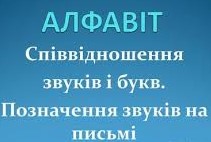 Літери та звуки української мовиhttps://youtu.be/UQ5FwcgJd_A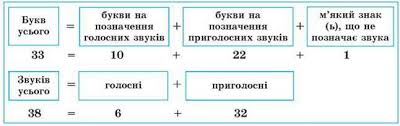 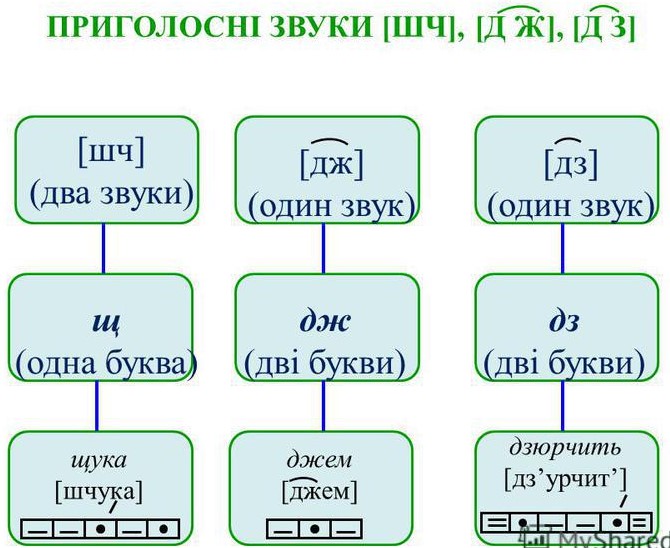 Голосні та приголосні звуки." на YouTube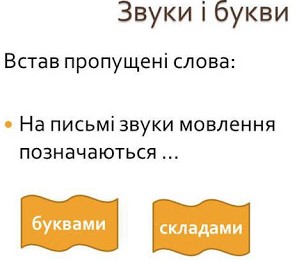 https://youtu.be/Fmsu3LQroRs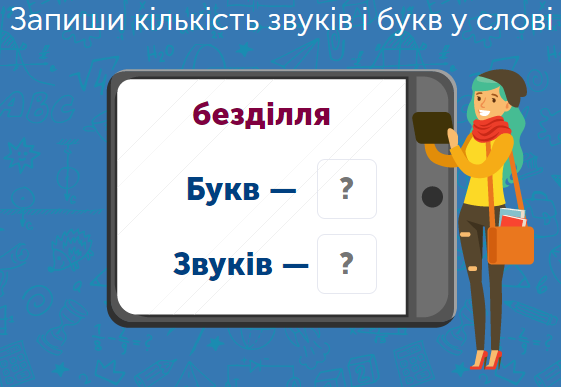 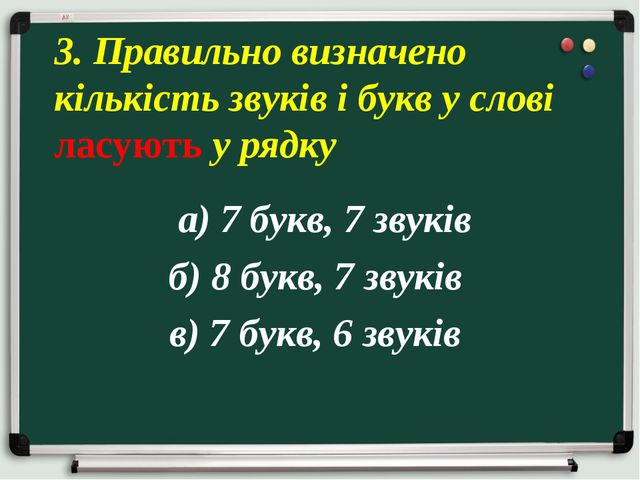 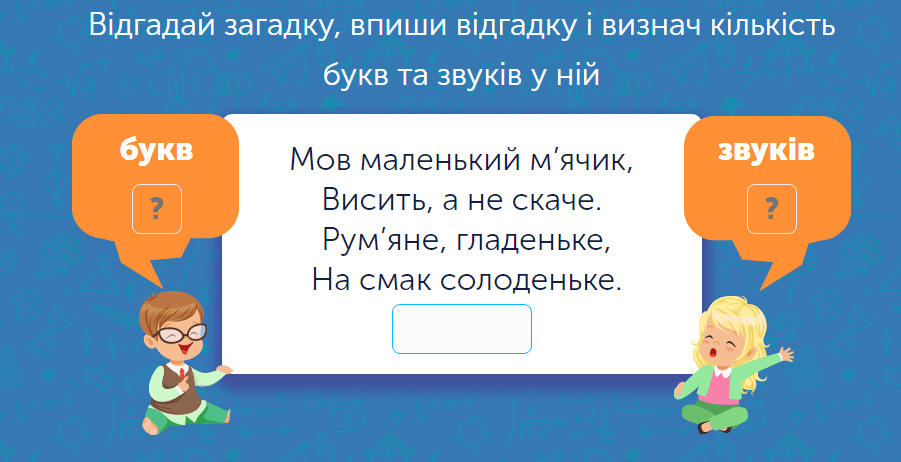 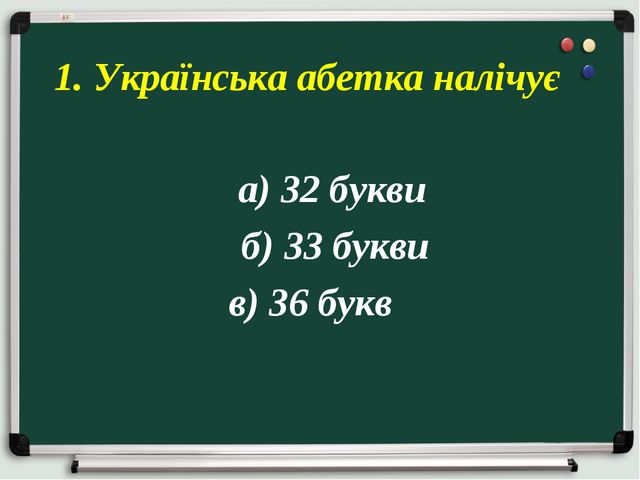 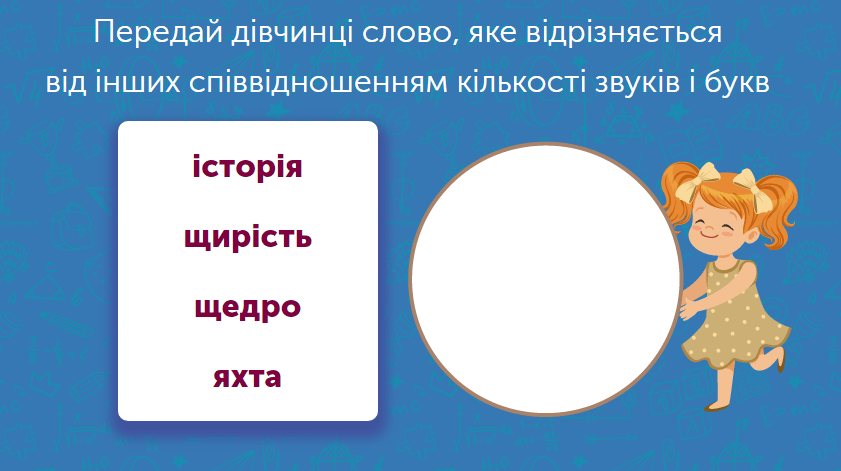 